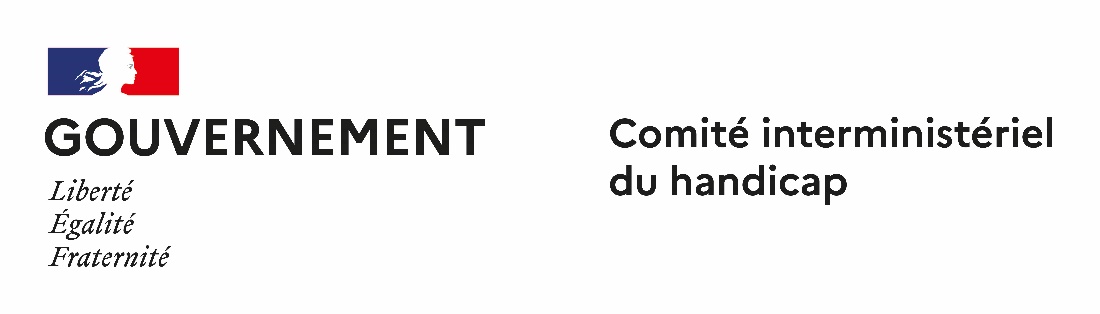 *CNCPH (Conseil national consultatif des personnes handicapées)*CIDPH (Convention internationale des droits des personnes handicapées)*HFHI (Hauts fonctionnaires au handicap et à l’inclusion)Organigramme du Secrétariat général du Comité interministériel du handicap (SG CIH)